CareFlight Air & Mobileis hiring Critical Care Paramedics for the Mobile Intensive Care Unit.Critical Care Paramedics are part of a team of highly-trained Registered Nurses, Critical Care Paramedics, EMT Drivers, and Certified Flight Communication Specialists - all working together to provide exceptional care utilizing cutting edge skills and state-of-the-art equipment. Full Time & Part Time Positions AvailableCompetitive PayCareer Advancement OpportunitiesTuition Assistance & ReimbursementHealth, Vision, Dental, and Paid Time Off BenefitsTo Apply, visit the Premier Health Career Page at:https://php.referrals.selectminds.comKeyword Search: “MICU Paramedic”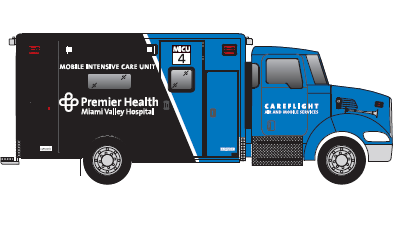 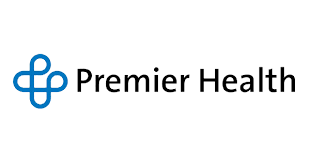 